La pandémie de COVID-19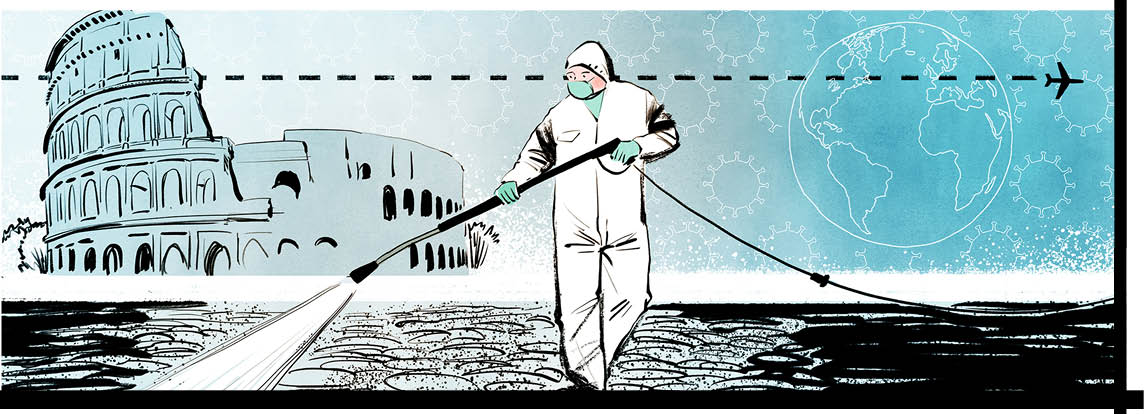 En décembre dernier, des docteurs de Wuhan, en Chine, ont remarqué une série inhabituelle de patients qui avaient une pneumonie virale. Ils ont rapidement identifié la cause : un nouveau coronavirus mortel. La source? Un des marchés d’animaux vivants de la ville.Le 31 décembre, la Chine a alerté l’Organisation mondiale de la santé (OMS). Puis, les responsables de la santé chinois ont tenté de contenir le virus et de limiter sa propagation. C’était un défi impossible à tenir. ConfinementAu 22 janvier, le nombre de cas identifiés avait grimpé de 41 à 550, avec 17 morts. La Chine est alors passée à l’action de façon radicale. D’abord, elle a confiné la ville de Wuhan, puis la province de Hubei en entier, une région plus que deux fois la taille de la Nouvelle-Écosse. C’était la quarantaine la plus importante de l’histoire connue jusque là, affectant plus de 60 millions de personnes. Puis, le gouvernement a construit deux hôpitaux en un peu plus d’une semaine seulement, équipés pour traiter 2500 patients atteints du coronavirus.Cependant, malgré ces mesures, le virus a commencé à se propager rapidement dans d’autres régions du pays. Au 30 janvier, la Chine avait enregistré près de 8000 infections et 170 morts. Urgence de santé publiqueEn même temps, le virus s’était propagé à d’autres pays. À la fin janvier, il avait infiltré 21 autres pays, apporté par des gens qui étaient allés à Wuhan. Cette nouvelle a poussé l’OMS à déclarer que l’épidémie de coronavirus était « une urgence de santé publique de portée internationale ».Deux jours plus tard, le 2 février, les Philippines ont rapporté le premier mort au monde à l’extérieur de la Chine et, peu après, des pays ont commencé à rapatrier leurs citoyens pris en Chine et dans d’autres pays affectés par le virus. Un grand nombre de pays ont également fermé leurs frontières aux non-résidents qui étaient allés en Chine dans un passé proche. Propagation d’envergureÀ la mi-février, alors que le nombre de nouveaux cas en Chine commençait à se stabiliser grâce aux mesures agressives du gouvernement chinois pour contenir l’épidémie, les cas ont commencé à augmenter en Corée du Sud et en Iran. Le nord de l'Italie a été la région suivante à être confrontée à une épidémie massive, ce qui a entraîné un confinement à l'échelle nationale. Puis c’était au tour de l'Espagne de connaître une épidémie dévastatrice.Le 21 janvier, le premier cas de coronavirus a été identifié aux 
États-Unis, dans l'État de Washington. Le premier décès américain lié au coronavirus est survenu le 29 février, également dans cet État.  Pandémie!Le 11 mars, l’OMS a déclaré que le coronavirus était une pandémie et reconnaissait qu’il allait fort probablement se propager à tous les pays.Au fur et à mesure que le virus frappe, les pays se confinent, les uns après les autres. Un humain sur trois vit présentement en quarantaine de masse. Cela inclut la majeure partie du Canada et 35 des 50 états américains. En conséquence, des écoles et des universités ont fermé leurs portes à l'échelle nationale ou locale dans plus de 160 pays, touchant environ 97 pour cent de la population étudiante mondiale. Au 5 avril, plus de 1,25 million de cas de COVID-19 ont été rapportés dans plus de 200 pays et territoires, causant environ 68 100 morts. Plus de 248 000 personnes se sont rétablies.  Démunis devant l’ampleur Le virus se propage maintenant de manière incontrôlée aux États-Unis. Les États-Unis ont déjà vu deux fois plus de cas que l'Italie et l'Espagne, et trois fois plus que la Chine. L'État de New York a été particulièrement touché, avec plus de 123 000 cas et plus de 4 200 décès au début du mois d'avril. Au total, les scientifiques qui dirigent la lutte du gouvernement américain contre la COVID-19 ont estimé que le virus pourrait tuer entre 100 000 et 240 000 Américains. Aujourd'hui, Ashish Jha, directeur de l'Institut de santé mondiale de Harvard, attend l’inévitable.« Dans trois à six semaines, l'Europe et l'Amérique continueront d'être en proie à cette situation — mais il ne fait aucun doute que le centre se déplacera vers des endroits comme Mumbai, Rio de Janeiro et Monrovia. Il y a de quoi nous inquiéter. » Pourquoi ? Une pandémie mondiale est une menace encore plus grande pour les pays en développement, les pays dont les gouvernements sont répressifs et les régions en conflit, car elle submerge tout le monde à la fois.« Nous sommes inquiets pour certains pays en particulier », admet Jarbas Barbosa, directeur adjoint de l’Organisation panaméricaine de la santé. « La grande priorité est donnée à des endroits comme Haïti, où le système de santé est très faible, et le Venezuela, où l'accès aux médicaments est très limité ».Les pays riches qui fournissent généralement une aide en cas de crise dans le domaine de la santé chancellent actuellement sous le poids de leurs propres besoins en matière de santé et connaissent des difficultés économiques importantes. Il reste à déterminer s'ils interviendront pour aider ou s'ils laisseront le monde en développement se débrouiller seul. L'OMS a appelé la pandémie de COVID-19 la « crise sanitaire déterminante de notre époque ». Nous serons définis par la manière dont nous la traiterons.Le cauchemar de l’ItalieL’épidémie de COVID-19 a été particulièrement virulente en Italie. On a vu à quelle vitesse le virus peut enfler de façon incontrôlée si les pays attendent trop longtemps pour se confiner. Peu après le début de l’épidémie dans ce pays européen, les hôpitaux débordaient de patients gravement malades. Il n’y avait pas assez de respirateurs, ni de lits.« Eh bien, vous savez, parce qu’on regardait [la Chine] à la télé, nous les avons vu construire deux hôpitaux en une semaine et j’ai dit : “C’est complètement fou” », a déclaré le docteur italien Giacomo Grasselli. « Maintenant, je comprends parfaitement pourquoi ils ont fait cela... c’est comme une bombe de patients qui éclate et on se retrouve chaque jour avec 50, 60, 70 nouveaux patients et c’est un défi de trouver de la place pour chacun d’entre eux ».Début avril, l’Italie avait presque 129 000 cas de COVID-19 et 15 000 morts – plus de morts qu’aucun autre pays. En fait, à 12 pour cent, le taux de mortalité lié au virus en Italie est le plus élevé au monde.  Le saviez-vous? Le nouveau coronavirus n’avait pas de nom avant le 11 février, lorsque l’OMS l’a nommé COVID-19, une abréviation pour Corona Virus Disease 2019, qui signifie « maladie du coronavirus de 2019 ».« Nous devions trouver un nom qui ne référait à aucun lieu géographique, à aucun animal, aucun individu ou groupe de personnes », a expliqué le directeur général de l’OMS.Héros des soins de santéCette pandémie a mis à rude épreuve les professionnels de la santé, le personnel hospitalier, le personnel d'urgence et toute une série d'autres travailleurs. Alors que le reste du monde s'isole, ils travaillent de longues heures, risquent d'être infectés et mettent leur vie en danger pour s'occuper des autres. Dans le monde entier, les gens montrent leur gratitude. À Madrid, Rome, Amsterdam, New Delhi et dans d'autres villes, les gens se rassemblent tous les soirs sur leur balcon et à leur fenêtre à des heures convenues pour applaudir et encourager le personnel de la santé. Même le roi Willem-Alexandre des Pays-Bas y participe depuis son palais de La Haye. « Nous applaudissons ce soir par respect et pour dire merci à tous les travailleurs de la santé aux Pays-Bas qui nous protègent contre cet horrible coronavirus », a déclaré le roi. Au Royaume-Uni, 100 000 personnes ont signé une lettre de remerciement en ligne pour le personnel du Service national de la santé. Les gens ont également reconnu les travailleurs du commerce de détail, envoyé des pizzas au personnel des épiceries et laissé de l'argent et des notes manuscrites aux pharmaciens.coronavirus : une famille de virus qui peuvent infecter les animaux et les humains et qui cause le rhume ordinaire et la COVID-19infiltrer : entrer ou passer à un endroit sans permissionpandémie : une épidémie qui est très répandue d’un point de vue géographique, qui se produit à travers une région ou même à travers le mondequarantaine : isolement pour prévenir la propagation d’une maladie contagieuserépressif : qui règne ou contrôle des peuples en utilisant la force ou la violence ou par des lois qui limitent leur liberté de façon déraisonnablevirulent : contagieux; qui a la capacité de causer des maladiesSur les lignes Réponds aux questions au moyen de phrases complètes :1. Explique ce qu'est un coronavirus.     2. Que signifie COVID-19?    3. Où et quand ce nouveau coronavirus est-il apparu pour la première fois? Comment les autorités pensent-elles qu'il a été transmis à l'être humain? 4. Décris les mesures adoptées par la Chine pour tenter de contrôler l'épidémie au début de 2020.   5. Qu'a déclaré l'Organisation mondiale de la santé fin janvier? Pourquoi a-t-elle fait cela?  6. Quel pays européen a été durement touché par la COVID-19? Combien de personnes dans ce pays avaient été infectées au début 
du mois d'avril?  	7. Qu'a déclaré l'Organisation mondiale de la santé le 11 mars? Explique l’importance de cette désignation. 8. Quelles sont les mesures prises par de nombreux pays pour tenter de ralentir la propagation de la COVID-19? Quel impact ces mesures ont-elles eu sur la vie des gens? Explique ta réponse.  9. Combien de personnes avaient été infectées par la COVID-19 au début du mois d'avril? Combien en sont mortes? Combien 
s'étaient rétablies?  Entre les lignesUne inférence est une conclusion basée sur des preuves. Une inférence plausible doit être appuyée par des preuves tirées du reportage et être cohérente avec des faits connus en dehors de ce dernier.Quelles inférences peux-tu tirer du fait qu’un humain sur trois à travers le monde vit présentement en quarantaine de masse, incluant la plus grande partie du Canada et 35 des 50 états américains?Parlons-en donc!1. Tu vis présentement un moment historique. Dans plusieurs années, les élèves entendront parler de la pandémie de COVID-19 et de son impact à travers le monde, tout comme les élèves d’aujourd’hui entendent parler de la Grande Dépression et des Première et Seconde Guerres mondiales. Que se passe-t-il dans ta communauté et dans ta province cette semaine à cause de la pandémie? Quelles situations en lien avec la pandémie as-tu vécues jusqu’à présent? Comment le virus vous a-t-il affectés, toi et ta famille? Quels sentiments ressens-tu? Considère tenir un journal quotidien pour noter tes observations, tes expériences et tes sentiments durant cette pandémie.2. Réfléchis au passage suivant tiré du reportage : « L'OMS a appelé la pandémie de COVID-19 la “crise sanitaire déterminante de notre époque”. Nous serons définis par la manière dont nous la traiterons. »  a) Comment comprends-tu ce passage?b) Réagis à cette citation. Quelles pensées provoque-t-elle et quels sentiments évoque-t-elle en toi? Donne des explications. 3. a) Selon toi, en quoi les travailleurs de la santé sont-ils les héros de la pandémie en cours? Explique ta réponse. b) Quel message aimerais-tu envoyer aux travailleurs de la santé qui risquent leur vie pour prendre soin des autres durant cette pandémie? Donne des explications. 4. Réfléchis à la citation suivante du directeur général de l’OMS : « Nous devions trouver un nom [pour le nouveau coronavirus] qui ne référait à aucun lieu géographique, à aucun animal, aucun individu ou groupe de personnes. » Quelles raisons peux-tu mettre de l’avant pour expliquer pourquoi l’OMS devait prendre des précautions pour éviter de donner au virus un nom provenant de ces catégories? Explique ta réponse.InterrogationA. Sur la ligne fournie devant chaque question, inscris la lettre qui correspond à la meilleure réponse : ______ 1. Dans quelle ville chinoise le premier cas de COVID-19 est-il apparu?
	    a) Beijing					b) Hong Kong
	    c) Tokyo					d) Wuhan
	    e) Shanghai______ 2. Où les premières personnes ont-elles été infectées par la COVID-19, selon les autorités sanitaires?
	    a) dans un hôpital				b) dans un aéroport
	    c) dans un centre d’achats 			d) dans un stade sportif 
	    e) dans un marché d’animaux vivants ______ 3. Quel pays d’Europe a été particulièrement touché par la COVID-19?
	    a) l’Italie					b) la Corée du Sud
	    c) la suède					d) la Pologne
	    e) l’AllemagneB. Indique si l’énoncé est V (Vrai) ou F (Faux). Si un énoncé est Vrai, écris sur la ligne un fait important ou un détail. Si un énoncé est Faux, écris la version correcte sur la ligne. ______ 4. Vrai ou Faux? La Chine entière a été mise en quarantaine.______ 5. Vrai ou Faux? De nombreux pays ont fermé leurs frontières et ont interdit l’entrée des voyageurs qui revenaient des É.-U.______ 6. Vrai ou Faux? De nombreux pays développés ont hâte d’aider les pays pauvres affectés par la COVID-19.C. Remplis les blancs pour compléter chaque phrase.					7. La Chine a construit rapidement deux _______________________ pour traiter les patients atteints de la COVID-19.8. COVID-19 = Corona Virus _______________________2019 (ou maladie du corona virus de 2019).  9. Le 11 mars, l’OMS a déclaré que l’épidémie de COVID-19 était une _______________________ .  D. Réponds à la question suivante en écrivant un paragraphe complet. (Utilise une feuille de papier séparée si nécessaire.)Selon toi, quelle est l’importance de la pandémie de COVID-19? Donne des raisons pour expliquer ta réponse.La COVID-19 au Canada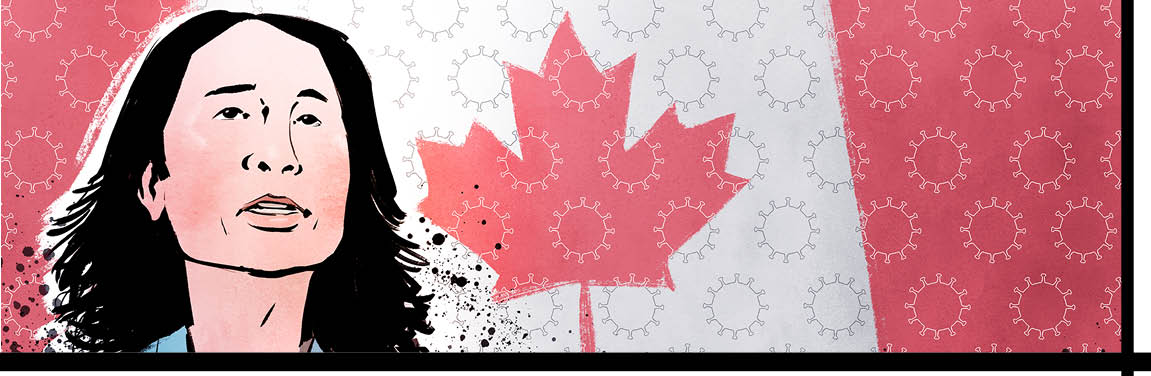 Le premier cas canadien de 
COVID-19 a été confirmé le 25 janvier. Comme la plupart des premiers cas, il a été transporté dans le pays par un voyageur revenant de Chine. En un mois, le nombre de cas est passé à 14, répartis entre l'Ontario et la Colombie-Britannique. Puis, des cas ont commencé à apparaître au Québec. Le virus s’installeDeux mois après l'apparition du premier cas, le pays est aux prises avec plus de 16 000 cas. Plus de 320 Canadiens sont morts. Le virus s'est infiltré dans toutes les provinces et tous les territoires, à l'exception du Nunavut. La vie a rapidement changé à mesure que les cas se multipliaient. Les hôpitaux ont commencé à traiter un afflux de patients malades et à se préparer à en recevoir beaucoup d'autres. Les villes et les provinces ont lutté pour contrôler la propagation du nouveau coronavirus. Le 23 mars, chaque province et territoire avait déclaré l'état d'urgence. Fermé!Aujourd'hui, le Canada est un endroit très différent de ce qu'il était au début de l'année 2020. Presque du jour au lendemain, les événements sportifs, petits et grands, ont été annulés. Il en a été de même pour les spectacles et les concerts. Les bibliothèques, les centres de loisirs et les cinémas ont fermé leurs portes. Les transports publics ont été réduits. Les écoles et les lieux de travail ont été obligés de fermer et on a demandé aux gens de rester chez eux. Pourquoi ? Pour réduire la propagation de la 
COVID-19 de personne à personne dans la communauté. Aujourd'hui, les villes canadiennes ressemblent à des villes fantômes. Les rues et les trottoirs qui grouillent habituellement de circulation sont déserts. Les centres commerciaux, les restaurants et les parkings sont vides. Rentrez chez vous!Avec la fermeture des frontières dans de nombreux pays, dont le Canada, les compagnies aériennes ont commencé à exploiter moins de vols. Le Canada a annoncé que seuls quatre aéroports continueraient d'accueillir les vols internationaux entrants afin de permettre un dépistage plus efficace de la santé des Canadiens qui rentrent chez eux. Le premier ministre a exhorté les Canadiens à rentrer au Canada tant qu'ils le pouvaient encore. « Si vous êtes à l'étranger, il est temps pour vous de rentrer chez vous », a-t-il déclaré le 16 mars. Beaucoup ont suivi les conseils du premier ministre et ont réservé des vols. D'autres se sont retrouvés bloqués dans des pays étrangers ou sur des bateaux de croisière. Le gouvernement a travaillé dur pour les rapatrier, en organisant des vols spéciaux et en couvrant leurs frais. Pendant ce temps, les voyageurs qui étaient de retour ont été informés qu'ils devaient se mettre en quarantaine pendant 14 jours. Ceux qui ne le faisaient pas risquaient une peine de prison ou une amende.La frontière canado-américaine a également été fermée à tous les voyages non essentiels. Restez chez vous! Dans ses mises à jour quotidiennes sur la pandémie, le premier ministre Trudeau a supplié les Canadiens de rester chez eux autant que possible, de pratiquer la distanciation sociale lorsqu'ils devaient sortir et de s'isoler s'ils étaient exposés à quelqu'un qui pourrait avoir le virus. Le 22 mars, il a remercié tout particulièrement les enfants canadiens pour les sacrifices qu'ils font dans la lutte pour ralentir la propagation de la COVID-19.« Tout d'un coup, vous avez entendu dire que vous ne pouviez pas jouer avec vos amis ni faire des soirées pyjama. Vos cours de récréation et vos écoles ont fermé et vos vacances de printemps ont certainement été différentes de ce que vous aviez espéré. Et vous devez vous laver les mains - très souvent... Alors, un merci spécial à vous tous, les enfants ».Mais le premier ministre a tenu des propos sévères à l'égard des personnes qui ne prenaient pas au sérieux la distanciation sociale. « Nous avons tous vu en ligne des photos de personnes qui semblent se croire invincibles », a-t-il dit. « Eh bien, vous ne l'êtes pas. Rentrez chez vous. Et restez-y. »Équipe CanadaEn mars, le gouvernement fédéral a introduit diverses mesures et programmes pour aider les familles, les travailleurs et les entreprises du Canada à rester à flot pendant le confinement. Les partis d'opposition ont apporté leur soutien et la législation a été rapidement adoptée. Tout le monde a travaillé ensemble. « Si je pouvais enlever mon chapeau de partisane pour un instant », a noté la leader parlementaire conservatrice Candice Bergen. « Je pense que nous reconnaissons tous que c'est un moment difficile, évidemment, pour le pays, pour le monde et pour le gouvernement canadien, quelle que soit son allégeance politique, c'est une charge très lourde à porter ».« Et je suis heureuse que nous puissions être ici ensemble, pas toujours d'accord, mais d'accord sur une chose, à savoir que nous plaçons les besoins de nos concitoyens canadiens au premier plan ».Le chef du NPD, Jagmeet Singh, a dit qu'il pense « que les gens veulent que les gens travaillent ensemble ».« Ils veulent que les politiciens, ils veulent que les dirigeants travaillent ensemble. Ils veulent voir une collaboration. Il y a une menace commune et c'est effrayant », a dit M. Singh.Plus forts ensembleDepuis le début de l'épidémie au Canada, le gouvernement fédéral et les premiers ministres des provinces et des territoires travaillent également en équipe. Lors d'une vidéoconférence pour discuter de la pénurie d'équipement de protection individuelle (EPI) et de respirateurs, les premiers ministres ont convenu de mettre en commun les ressources vitales pour s'assurer que les provinces touchées par l'épidémie disposent de ce dont elles ont besoin.En même temps, des entreprises ont réorganisé leurs usines pour produire davantage de respirateurs, de kits de dépistage et d'équipement de protection tels que masques, visières, gants et désinfectants pour les mains. Des universités fabriquent des respirateurs (masques) et des écrans faciaux à l'aide d'imprimantes 3D. Tout le monde participe pour venir en aide.L'aide apportée par le Canada à la Chine en début d'année porte également fruit aujourd'hui. En février, lorsque l'épidémie en Chine était à son apogée, le Canada a expédié plus de 16 tonnes d'équipement de protection individuelle. Le 29 mars, l'ambassade de Chine a informé le Canada que la Chine lui rendrait la pareille en envoyant 30 000 masques médicaux ainsi que des blouses, des gants et des lunettes pour protéger nos équipes de soins.Une lueur d’espoirCombien de temps durera la crise? Fin mars, l'administratrice en chef de la santé publique du Canada, la Dre Theresa Tam, a déclaré qu'il était encore trop tôt pour le savoir. Mais le 29 mars, le premier ministre du Québec, François Legault, a déclaré que le nombre de cas dans sa province « semblait se stabiliser ». L'agente de santé provinciale de la C.-B. pense que la distanciation sociale commence à fonctionner dans sa province également. Lorsque les restrictions de voyage et de distanciation sociale ont été introduites le 12 mars, l'augmentation quotidienne des nouveaux cas était de 24 pour cent. Le 27 mars, elle n'était plus que de 12 pour cent. « J'essaie de ne pas trop anticiper, mais je crois que nous avons connu un aplatissement, une chute de cette courbe », dit la Dre Bonnie Henry. Cependant, elle avertit que le taux d'infection pourrait s'accélérer à nouveau si les gens ne continuent pas à rester chez eux.  Quand les choses reviendront-elles à la normale?« Tous les jours, quelqu’un me demande combien de temps ces restrictions seront en place », dit M. Trudeau. « La vérité est que nous ne le savons pas encore ».Les écoles et les entreprises pourraient rouvrir d'ici juin. Mais les scientifiques pensent que le virus pourrait réapparaître une fois qu'il aura été réprimé. Nous pourrions être confrontés à deux ou trois vagues au cours des deux prochaines années. Le premier ministre reconnaît que l'incertitude n'est pas facile. « C'est un ajustement pour nous tous. Mais je tiens à rappeler à tous les Canadiens que la distanciation sociale ne signifie pas que nous devons cesser de nous parler. Décrochez le téléphone. Écrivez un courriel. Utilisez FaceTime. La force de notre pays est notre capacité à nous rassembler et à prendre soin les uns des autres, surtout en temps de besoin. »« Alors, appelez vos amis. Contactez votre famille. Pensez à votre communauté. N'achetez que ce dont vous avez besoin au magasin. Mais si vous allez faire des courses, demandez à votre voisin si vous pouvez lui acheter quelque chose. Et si vous connaissez quelqu'un qui travaille en première ligne, envoyez-lui un remerciement. Voyez comment ils tiennent le coup. »« Parce que c'est ce que font les Canadiens dans les moments difficiles. Nous nous serrons les coudes et nous nous occupons les uns des autres. »collaboration : l’acte qui consiste à travailler avec d’autres personnescoronavirus : une famille de virus qui peut infecter les animaux et les humains et qui cause le rhume ordinaire et la COVID-19distanciation sociale : garder une distance de deux mètres des autres et éviter de grands groupes pour prévenir la propagation d’une maladieinvincible : trop fort pour être défaitpartisan : qui adhère à un parti politique en particulierporter fruit : produire un bonus, une chose en plusrapatrier : ramener au paysréprimer : garder sous contrôle; surveillerrespirateur : une machine qui pousse de l’air dans les poumons et hors des poumons d’une personne lorsqu’elle ne peut plus respirer par elle-mêmerespirateur (masque) : un masque protecteur avec un filtreSur les lignesRéponds aux questions au moyen de phrases complètes :1. Quand le premier cas de COVID-19 a-t-il été signalé au Canada? D'où venait cette personne?   2. Combien de cas de COVID-19 ont été signalés depuis lors?   3. Explique ce qu’est la distanciation sociale.	4. Énumère au moins quatre mesures qu’ont prises les autorités canadiennes pour freiner la propagation de la COVID-19.5. Décris les récents changements survenus dans les aéroports du Canada. Combien d'aéroports autorisent désormais les arrivées internationales?  6. Que doivent faire les voyageurs qui reviennent d’un pays étranger? 7. Qu'a fait le gouvernement fédéral pour aider les travailleurs et les entreprises dont les revenus sont réduits en raison de la pandémie?  8. Décris comment Ottawa travaille avec les provinces pour ralentir la propagation de la COVID-19.  9. Comment de nombreuses entreprises et universités ont-elles contribué à la lutte contre la pandémie?  Entre les lignesUne inférence est une conclusion basée sur des preuves. Une inférence plausible doit être appuyée par des preuves tirées du reportage et être cohérente avec des faits connus en dehors de ce dernier.Quelles inférences peux-tu tirer du fait que les villes canadiennes ressemblent à des villes fantômes – les rues et les trottoirs sont déserts et les centres d’achats, les restaurants et les stationnements sont vides? Parlons-en donc!1. En quoi ta vie a-t-elle changé depuis le début de la pandémie? Donne des explications. 2. Que ressens-tu par rapport à la pandémie? À qui peux-tu parler de tes sentiments? Quels autres gestes peux-tu poser pour prendre soin de ta santé mentale et physique durant cette pandémie?3. Comment les Canadiens s’aident-ils les uns les autres durant cette crise? Donne des explications. Quelle aide toi ou ta famille recevez-vous et comment pourrais-tu aider quelqu’un d’autre?InterrogationA. Sur la ligne fournie devant chaque question, inscris la lettre qui correspond à la meilleure réponse : ______ 1. Dans quel pays avait voyagé la première personne qui a contracté la COVID-19 au Canada?
	    a) États-Unis					b) Italie
	    c) Australie					d) Chine
	    e) Royaume-Uni______ 2. Combien de temps les voyageurs qui reviennent de l’étranger doivent-ils se mettre en quarantaine?
	    a) 4 jours					b) 7 jours
	    c) 10 jours					d) 12 jours
	    e) 14 jours______ 3. Garder deux mètres de distance entre soi et les autres et éviter les gens pour arrêter la propagation de la 
	    COVID-19 s’appelle :
	    a) la distanciation sociale			b) la conscientisation sociale
	    c) l’appréciation sociale				d) la reconnaissance sociale
	    e) la sensibilité socialeB. Indique si l’énoncé est V (Vrai) ou F (Faux). Si un énoncé est Vrai, écris sur la ligne un fait important ou un détail. Si un énoncé est Faux, écris la version correcte sur la ligne.______ 4. Vrai ou Faux? La frontière canado-américaine est complètement fermée.______ 5. Vrai ou Faux? Les partis d’opposition fédéraux ont coopéré avec le gouvernement pour passer de nouvelles lois et créer de nouveaux programmes afin d’aider ceux qui sont touchés par la pandémie de COVID-19.______ 6. Vrai ou Faux? Début avril, plus de 16 000 cas de COVID-19 avaient été rapportés au Canada.C. Remplis les blancs pour compléter chaque phrase.					7. À la fin mars, toutes les provinces et tous les territoires avaient déclaré l’état d’_______________________. 8. On permet aux vols internationaux entrants d’atterrir uniquement dans _______________________ aéroports canadiens.  9. EPI = Équipement de _______________________ individuelle.  D. Réponds à la question suivante en écrivant un paragraphe complet. (Utilise une feuille de papier séparée si nécessaire.)Quelle preuve peux-tu proposer pour appuyer l’énoncé suivant : les Canadiens travaillent ensemble pour s’aider les uns les autres pendant cette période de crise?